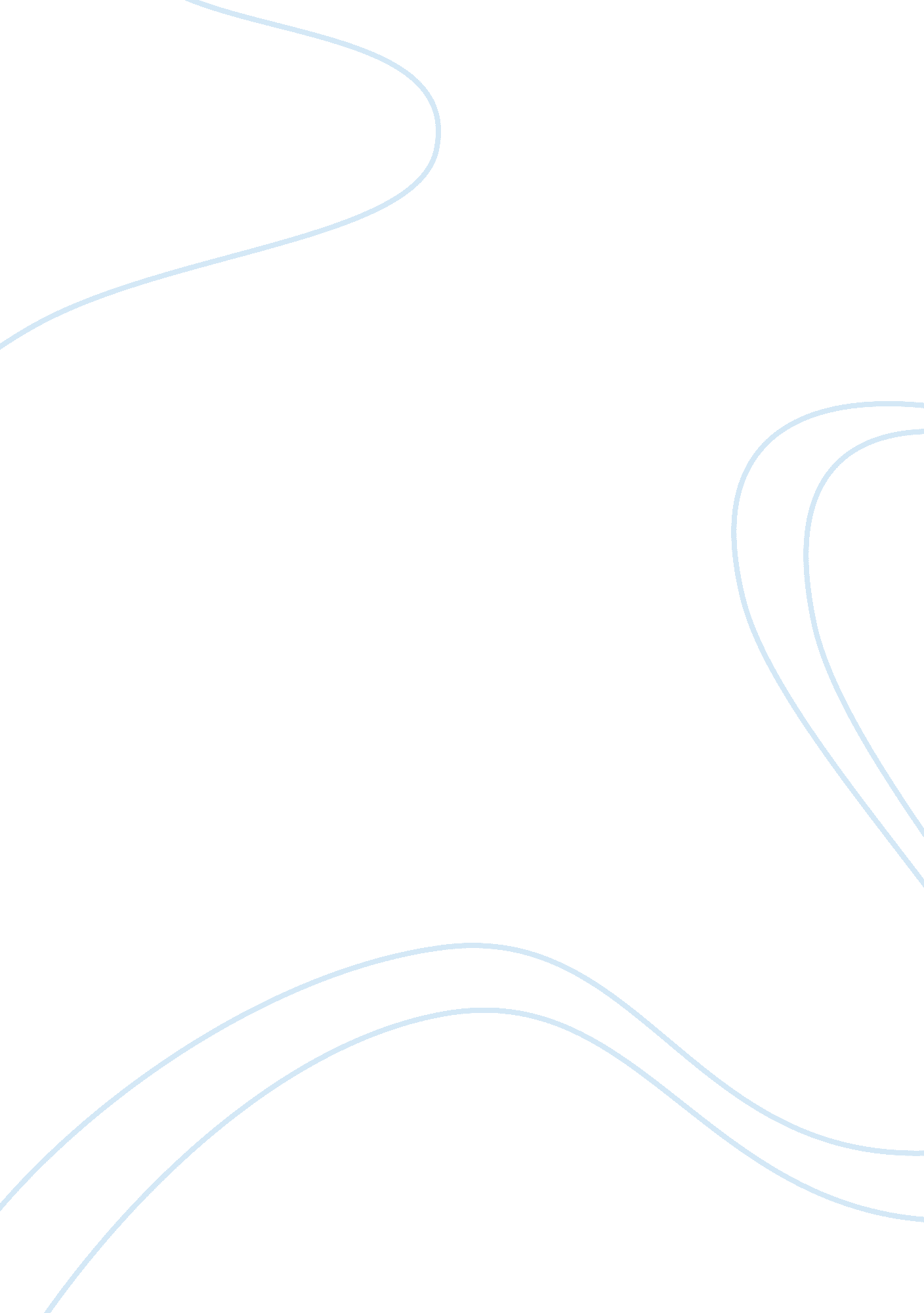 Properties of gases essay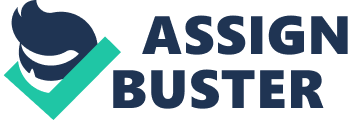 Carbon Dioxide Bubbled rapidly, changed colors slightly to green Alka Seltzer Lots of pressure in the test tube, color change in limewater from clear to nearly milky, rapid small bubbles 3reath Very large bubbles, color change from clear to nearly milky. n/a A) Give two reasons why we fill gas generator test tubes almost to the top with Chemicals. First we do this because maximizing the pressure in the tube will maximize gasses. Secondly because this causes there to be a shorter distance for the gases to traveled 3) What happens to the zinc in the hydrogen generation experiment? The mossy zinc causes a reaction with the HCL to form hydrogen gas. C) What happens in the oxygen generation experiment? rhe manganese reacts with the hydrogen peroxide to form oxygen. D) Write a balanced equation for the reaction between 02 and H2. 2H2 +02—> 2H20 E) What is the function/purpose of the Bromothymol blue in the C02 experiment? The 3romothymol blue in the C02 experiment is used to indicate how much C02 is in the solution. It indicates this with a color change. F) Bromothymol blue is blue in the presence of basic solutions and yellow in the presence of acidic solutions. If your solution is a murky green, what might you assume about the solution I would assume the solution was neutral. Conclusion: In conclusion, I learned that properties of gases vary vastly in their reactions with flame, and other substances. I also learned how to create such gases in a controlled environment for future experimentation. The effect of these reactions put into perspective how dangerous gases can be and how their proper storage and transportation is a vital essential in our daily lives. Seeing the different reactions will make me more cautious of the way I materials. 